Первенство г. Челябинска по спортивному туризму на лыжных дистанциях26 января 2020 г.                                                                                                                                                              Лесопарковая зона, г. ЧелябинскРасположение старта-финиша соревнований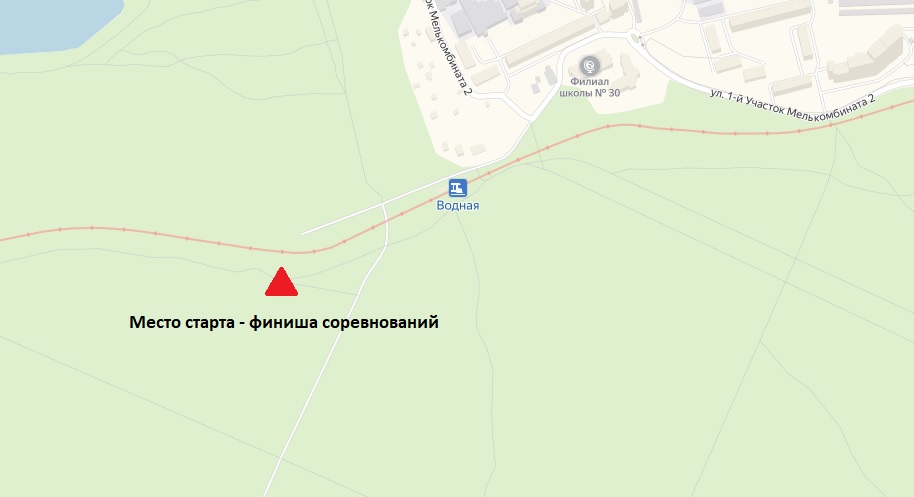 